雙面列印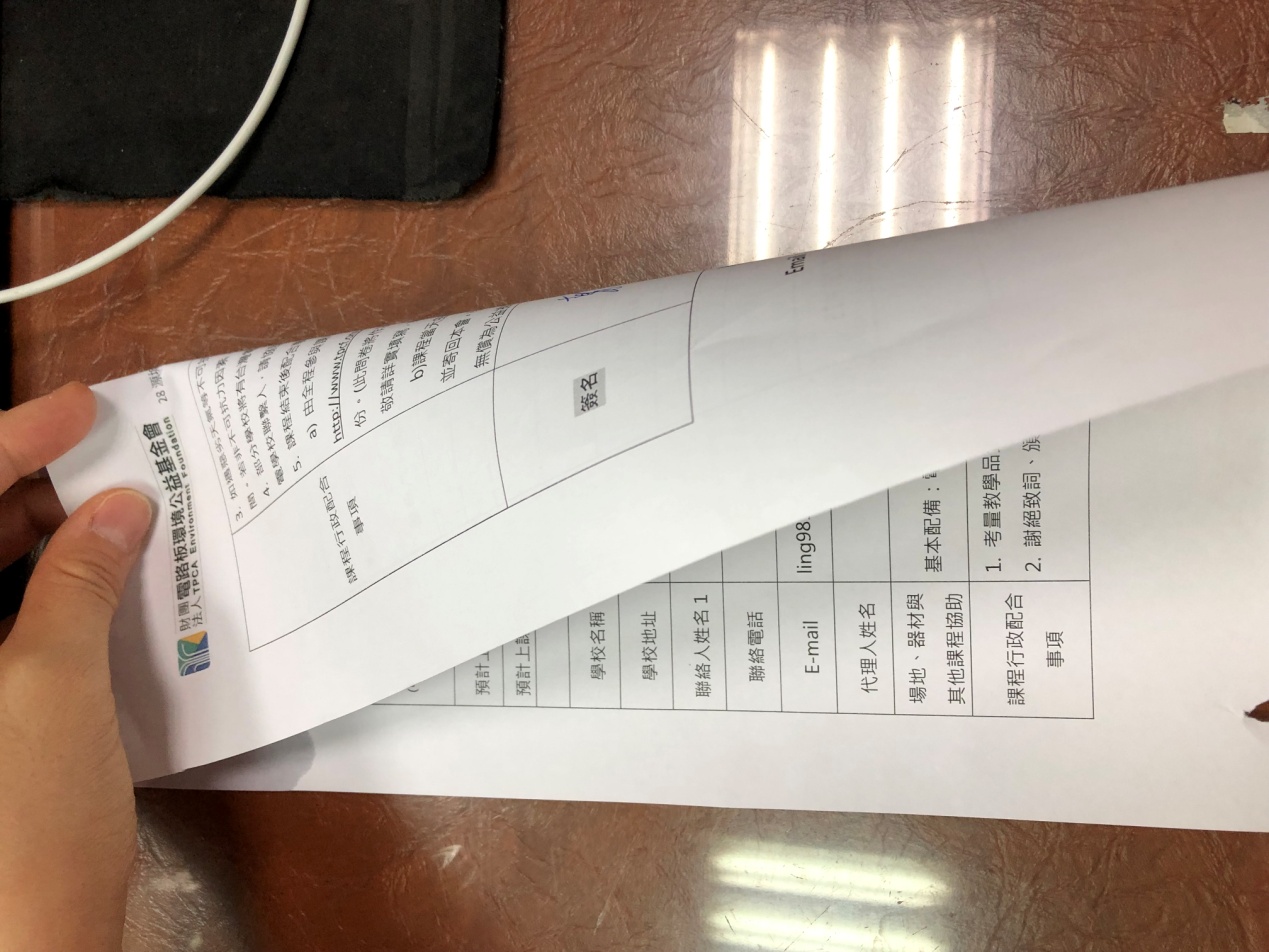 單面紙重複利用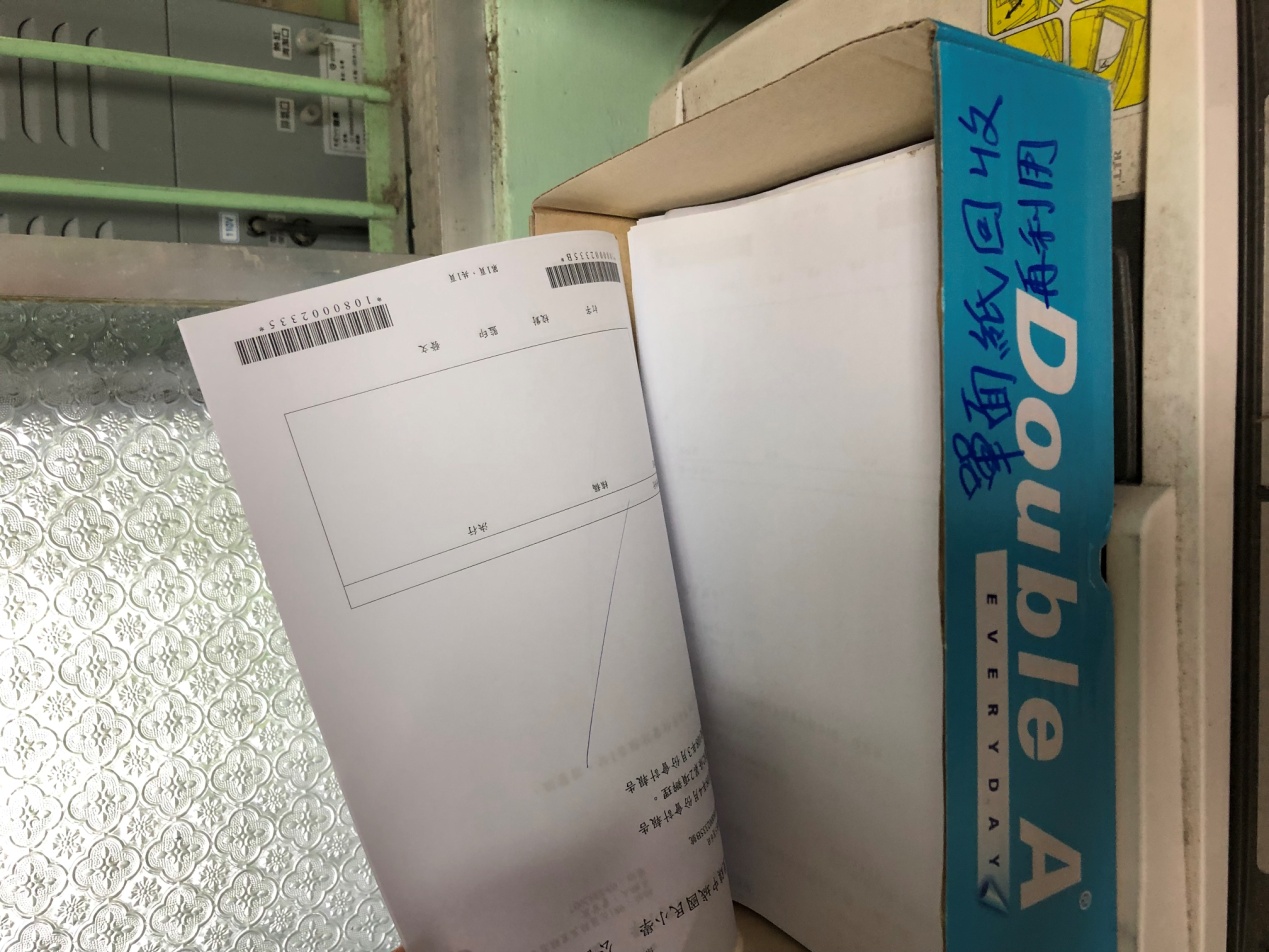 